1. เรื่อง โครงการปรับเปลี่ยนพฤติกรรม ลดเสี่ยง ลดโรคเบาหวานและลดความดันโลหิตสูง รพ.สต.บ้านเหล่าสีแก้ว ปี ๒๕๖๒ 2.หลักการและเหตุผลโรค เบาหวาน และ ความดันโลหิตสูงนับเป็นภัยเงียบที่คร่าชีวิตผู้คนไปเป็นจำนวนมากซึ่งในปี๒๕๖๒ ในเขตรับผิดชอบของโรงพยาบาลส่งเสริมสุขภาพตำบล บ้านเหล่าสีแก้ว จากการคัดกรองผู้ที่มีอายุ ๓๕ ปีขึ้นไปจำนวน ๑,๒๕๒ คน ได้รับการคัดกรอง ทั้งหมด ๑,๑๙๕ คน  พบกลุ่มเสี่ยงโรคความดันโลหิตสูง จำนวน ๕๖ ราย คิดเป็นร้อยละ ๔.๖๙ พบกลุ่มเสี่ยงเบาหวาน จำนวน ๗๖ ราย คิดเป็นร้อยละ ๖.๓๖  กลุ่มเสี่ยงเหล่านี้ถ้าไม่ได้รับการดูแลหรือการปรับเปลี่ยนพฤติกรรมที่เหมาะสมอาจพัฒนาเป็นโรคความดันโลหิตสูงและโรคเบาหวานได้ในอนาคต อีกทั้งยังเป็นการเพิ่มค่าใช้จ่ายในการดูแลรักษาทำให้เป็นภาระต่อสังคมเศรษฐกิจและครอบครัวได้  การแสดงอาการเนื่องจากความดันโลหิต เบาหวานในกลุ่มเสี่ยง จะค่อยๆสูงขึ้นและร่างกายก็ค่อยๆปรับตัวให้เข้ากับภาวะความดันโลหิต น้ำตาลในเลือดที่สูงขึ้น ส่วนใหญ่มักจะไม่แสดงอาการใดๆ ดังนั้นผู้ป่วยจึงไม่ค่อยทราบหากไม่ ได้รับการตรวจวัดความดันโลหิต ตรวจเลือดยกเว้นในรายที่มีอาการสูงมากอาจมีอาการปวดตึงท้ายทอยหรือปวดศีรษะรุนแรงเนื่องจากคนที่มีภาวะความดันโลหิตสูง และเบาหวานส่วนใหญ่มักไม่ค่อยรู้ตัวดังนั้นโอกาสจะเกิดโรคแทรกซ้อนจากความดันโลหิตสูง เบาหวานก็มีมากตามไปด้วย โดยทำให้เกิดโรคแทรกซ้อนที่เป็นอันตรายต่อหัวใจ ไต ตา และสมองและเป็นสาเหตุการเสียชีวิตได้ดังนั้นจึงเปรียบภาวะความดันโลหิตสูงและเบาหวานว่าเป็น “ภัยเงียบ” หรือ “ฆาตกรเงียบ” นั่นเอง
         ด้วยความตระหนักถึงปัญหาและภัยของภาวะความดันโลหิตสูง เบาหวาน โรงพยาบาลส่งเสริมสุขภาพตำบลบ้านเหล่าสีแก้ว  จึงได้จัดทำโครงการปรับเปลี่ยนพฤติกรรมลดเสี่ยงลดโรคเบาหวานและโรคความดันโลหิตในกลุ่มเสี่ยงเพื่อให้ประชาชนกลุ่มเสี่ยงสูงมีสุขภาพที่ดีมีความรู้ในการดูแลตนเอง ลดการเกิดโรคเบาหวาน และโรคความดันโลหิตสูง  ป้องกันภาวะแทรกซ้อนที่จะเกิดในประชากรกลุ่มเสี่ยงสูงต่อไป3. วัตถุประสงค์เพื่อให้ประชากรกลุ่มเสี่ยงสูงมีความรู้ในการดูแลตนเองได้อย่างถูกต้องเพื่อให้ประชากรกลุ่มเสี่ยงสูงมีพฤติกรรมที่เหมาะสมในการป้องกันโรคความดันโลหิตสูง โรคเบาหวานและภาวะแทรกซ้อนได้กลุ่มป่วยเบาหวานและผู้ป่วยความดันโลหิตสูงสามารถควบคุมระดับน้ำตาลและความดันได้ดี4.กลุ่มเป้าหมาย	กลุ่มเสี่ยงเบาหวานความดัน  ผู้ป่วยเบาหวาน และความดันโลหิตสูง ในเขต รพ.สต.บ้านเหล่าสีแก้ว5.ระยะเวลาดำเนินงาน	เดือน กรกฎาคม 2562  – เดือนกันยายน 2562   6.สถานที่	ห้องประชุม รพ.สต.บ้านเหล่าสีแก้ว7.วิธีดำเนินงานจัดทำโครงการเสนอขอสนับสนุนงบประมาณจากกองทุนหลักประกันสุขภาพตำบลไค้นุ่นจัดกิจกรรมปรับเปลี่ยนพฤติกรรมสุขภาพให้กับกลุ่มเสี่ยงต่อโรคเบาหวานและความดันโลหิตสูง เช่น ๓ อ ๒ ส ,SKT สมาธิบำบัดติดตามผล ประเมินผลโครงการสรุปปัญหาและข้อเสนอแนะ8. งบประมาณ    -ค่าอาหารกลางวัน     ๑๐๐ คน x ๕๐  บาท  จำนวน ๑ วัน เป็นเงิน ๕,๐๐๐  บาท    - ค่าอาหารว่างและเครื่องดื่ม ๑๐๐ คน X ๒๕ บาท X 2 มื้อ  เป็นเงิน ๕,๐๐๐ บาท    -ค่าป้ายโครงการ    1 ป้าย  เป็นเงิน   ๓๘๐ บาท    -ค่าวิทยากร ๑ คน x ๒  ชม. X ๓๐๐   เป็นเงิน    ๖๐๐ บาท                 รวมเป็นเงินทั้งสิ้น  ๑๐,๙๘๐ บาท9. ผลที่คาดว่าจะได้รับ     1.   อัตราป่วยรายใหม่จากกลุ่มเสี่ยงเบาหวาน ความดันโลหิตสูงน้อยลง ผู้ป่วยโรคเบาหวานที่ควบคุมระดับน้ำตาลได้ดีผู้ป่วยโรคความดันโลหิตสูงควบคุมระดับความดันได้ดี10.การประเมินผลอัตราป่วยรายใหม่จากกลุ่มเสี่ยงเบาหวาน น้อยกว่าร้อยละ ๕อัตราผู้ป่วยโรคความดันโลหิตสูงรายใหม่ น้อยกว่าร้อยละ ๕อัตราผู้ป่วยโรคเบาหวานที่ควบคุมระดับน้ำตาลได้ดีมากกว่าร้อยละ ๔๐อัตราผู้ป่วยโรคความดันโลหิตสูง ควบคุมความดัน BP ≤130/80 มากกว่าร้อยละ ๖๐ 11. ผลลัพธ์การดำเนินงาน 	11.1 การเบิกจ่ายงบประมาณ		11.2  ผลการดำเนินงานตามตัวชี้วัด12.ปัจจัยแห่งความสำเร็จ1. ประชาชนมีความความตระหนักในการปรับเปลี่ยนพฤติกรรมดูแลสุขภาพตนเอง2. กลุ่มเสี่ยงเบาหวานความดัน ได้รับความรู้ในการดูแลสุขภาพตนเอง3. มีการจัดกิจกรรมอย่างต่อเนื่อง13.ปัญหาอุปสรรค1. การปรับเปลี่ยนในเรื่องพฤติกรรมอาจทำได้ยาก2. ประชาชนยังขาดความตระหนักในการดูแลสุขภาพที่เหมาะสม ไม่กลัวโรคเบาหวาน ความดัน14.โอกาสพัฒนา1. ส่งเสริมให้ประชาชนดูแลสุขภาพอย่างต่อเนื่อง การตรวจคัดกรองสุขภาพประจำปี2. สร้างความตระหนักรู้ในเรื่องโรคเบาหวาน และโรคความดันโลหิตสูง3. มีบุคคลต้นแบบที่สามารถควบคุมระดับน้ำตาล และควบคุมโรคความดันโลหิตสูงได้ภาคผนวกภาพการดำเนินโครงการ ปรับเปลี่ยนพฤติกรรม ลดเสี่ยง ลดโรคเบาหวาน และลดความดันโลหิตสูง รพ.สต.บ้านเหล่าสีแก้วร่วมกับ องค์การบริหารส่วนตำบลไค้นุ่น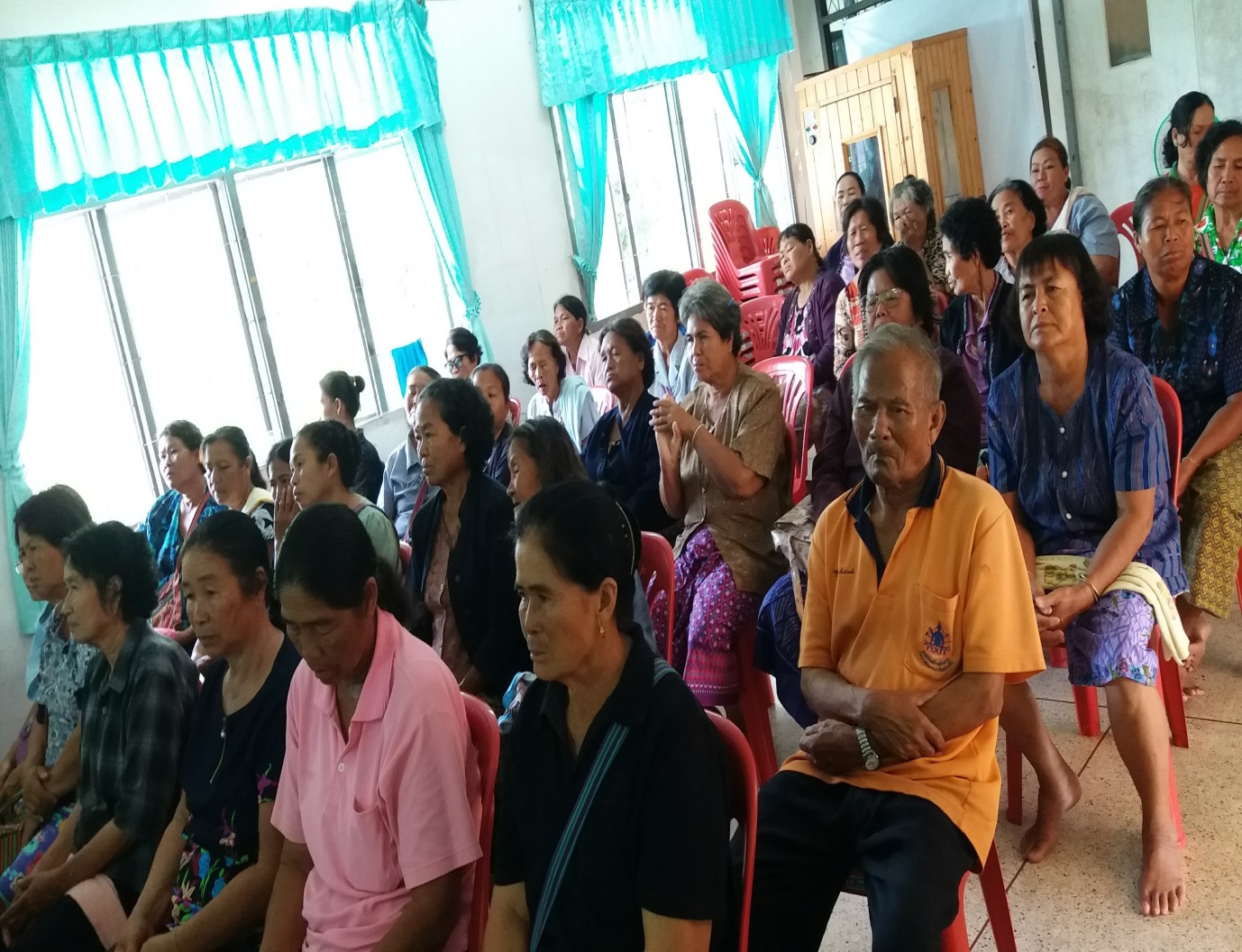 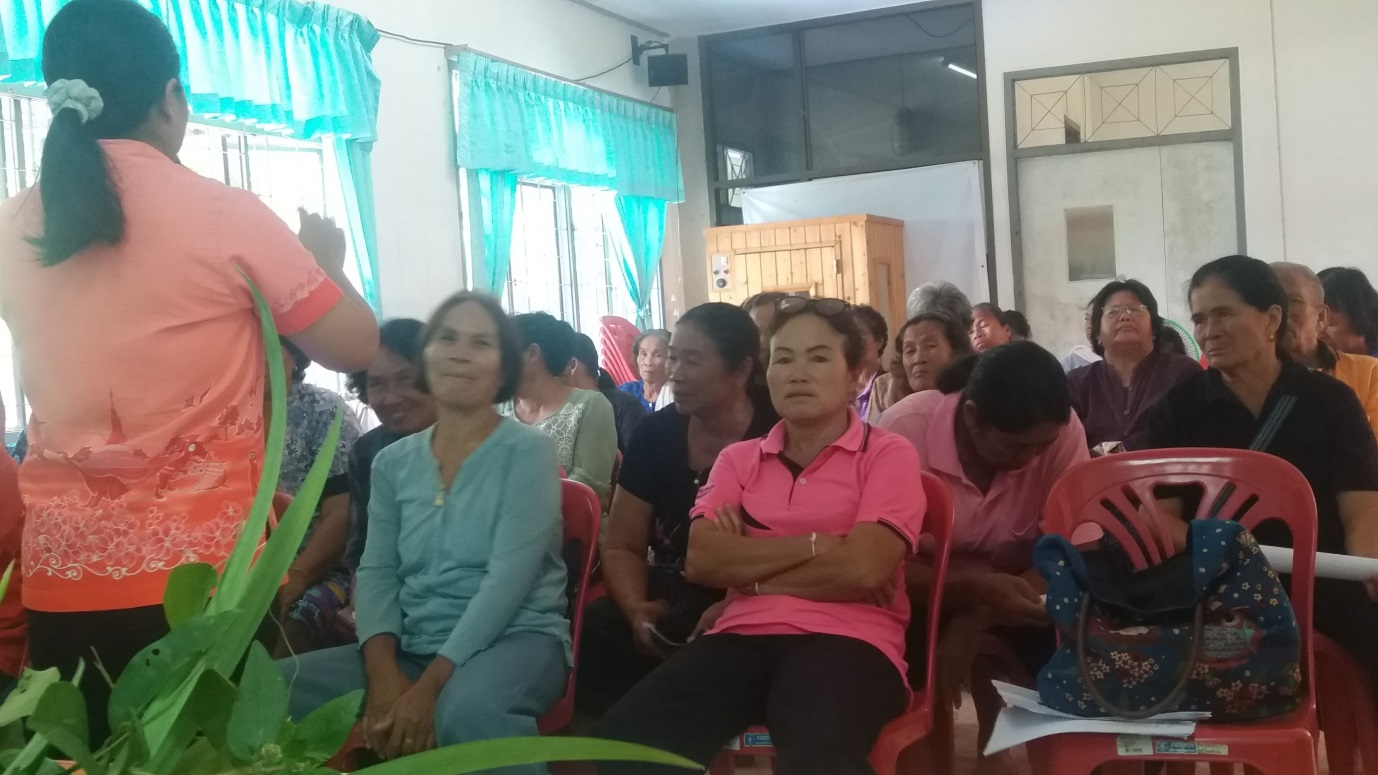 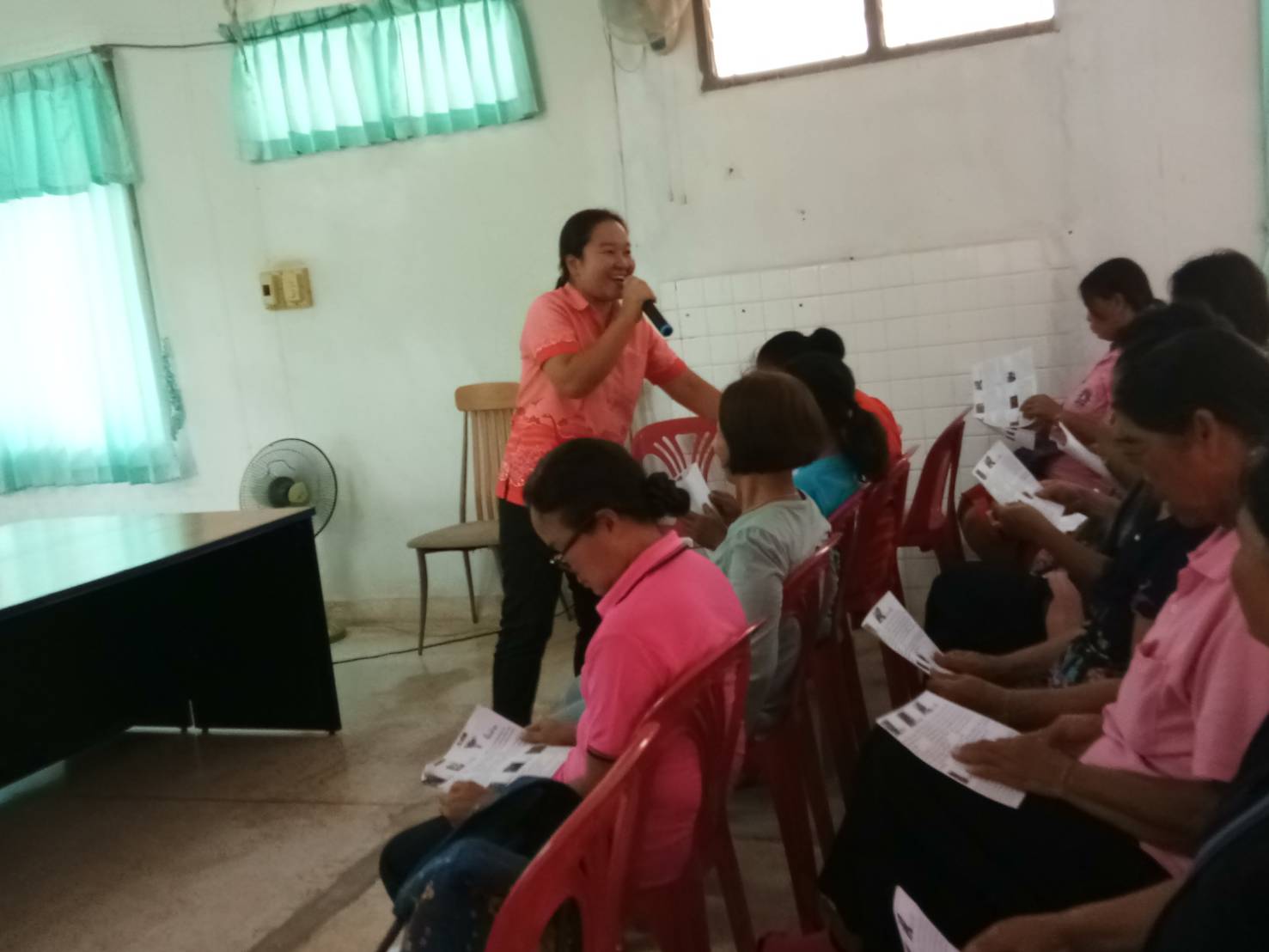 กิจกรรมงบประมาณทั้งหมด (บาท)เบิกจ่าย (บาท)ร้อยละอบรมปรับเปลี่ยนพฤติกรรมสุขภาพกลุ่มเป้าหมาย๑๐,๐๐๐๑๐,๐๐๐๑๐๐ค่าวิทยากร๖๐๐๖๐๐๑๐๐ค่าป้ายโครงการ๓๘๐๓๘๐๑๐๐รวม๑๐,๙๘๐๑๐,๙๘๐๑๐๐ตัวชี้วัดเกณฑ์ผลงาน(ร้อยละ)อัตราป่วยรายใหม่จากกลุ่มเสี่ยงเบาหวาน น้อยกว่าร้อยละ ๕๑๗,๖๕อัตราผู้ป่วยโรคความดันโลหิตสูงรายใหม่น้อยกว่าร้อยละ ๕๔,๓อัตราผู้ป่วยโรคเบาหวานที่ควบคุมระดับน้ำตาลได้ดีมากกว่าร้อยละ ๔๐๑๗,๑๓อัตราผู้ป่วยโรคความดันโลหิตสูง ควบคุมความดัน BP ≤130/80มากกว่าร้อยละ ๖๐๘๖,๐๘